河测教〔2023〕5号河南测绘职业学院关于印发《河南测绘职业学院2023年职业教育活动周工作方案》的通知各系部：为贯彻落实教育部、河南省教育厅等部门《关于做好2023年职业教育活动周相关工作的通知》要求，为做好我校2023年职教活动周相关工作，现将《河南测绘职业学院2023年职业教育活动周工作方案》印发给你们，请认真遵照执行。河南测绘职业学院教务处　　                                            2023年4月28日   河南测绘职业学院教务处     2023年4月28日印发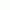 河南测绘职业学院2023年职业教育活动周工作方案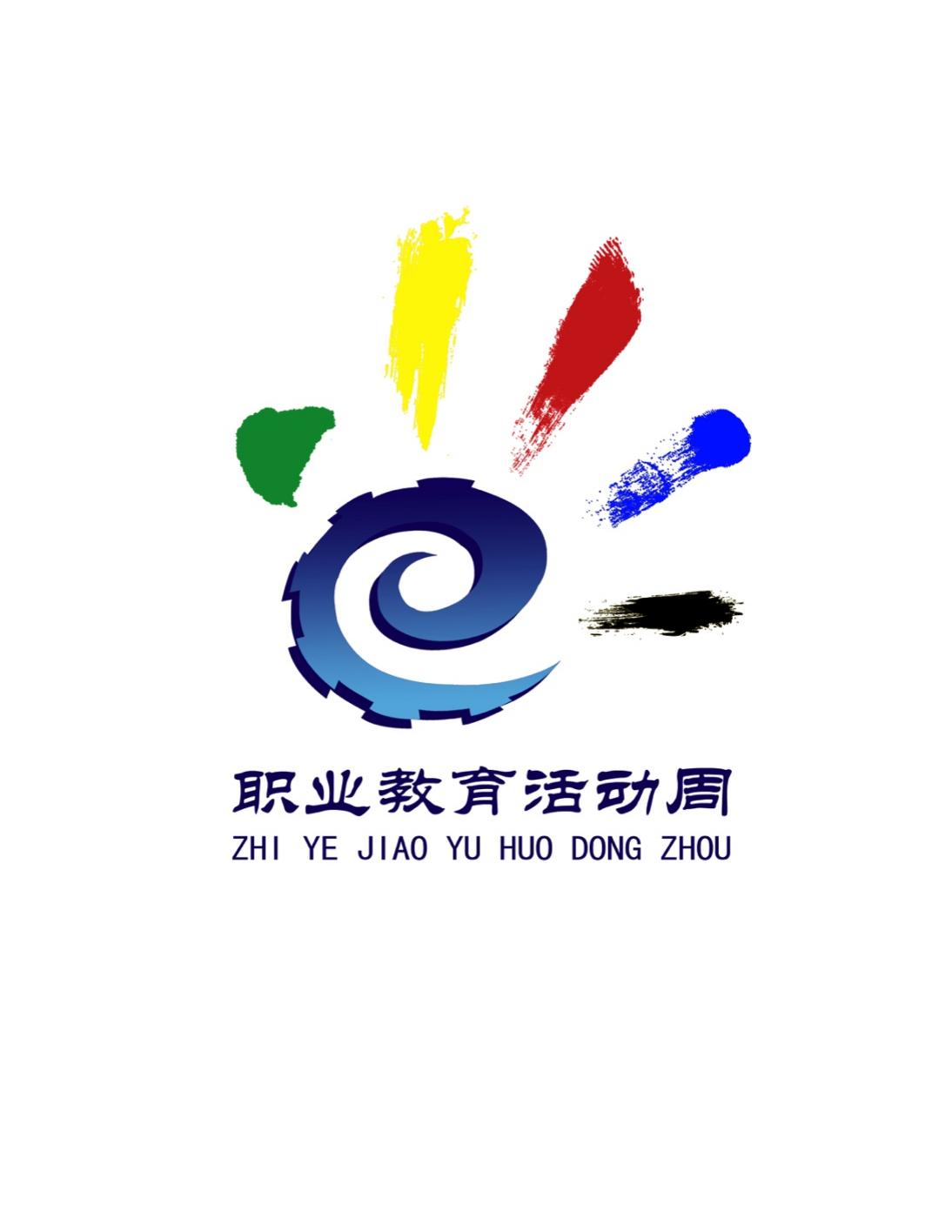 河南测绘职业学院2023年4月为贯彻落实党的二十大精神，根据《中华人民共和国职业教育法》“每年5月第二周为职业教育活动周”的规定，教育部等十部门《关于做好2023年职业教育活动周相关工作的通知》（教职成函〔2023〕5号）要求，以及中共河南省委教育工作委员会、河南省教育厅《关于做好2023年河南省职业教育活动周相关工作的通知》（豫教工委〔2023〕91号）的精神，为做好我校2023年职教活动周相关工作，特制订如下实施方案:指导思想以习近平新时代中国特色社会主义思想为指导，深入宣传贯彻党的二十大精神和习近平总书记关于职业教育的重要指示批示精神；贯彻落实新修订的职业教育法和《关于深化现代职业教育体系建设改革的意见》，推动现代职业教育体系建设改革；宣传展示职业教育服务人的全面发展、服务经济社会发展所取得的重大改革成果；大力宣传劳模精神、劳动精神、工匠精神，弘扬劳动光荣、技能宝贵、创造伟大的时代风尚，进一步在全校营造关心支持职业教育改革发展的良好氛围。基本原则——坚持产教融合。以深化产教融合为重点，展示职业教育新模式、新形象。——坚持全员参与。在全校师生范围内，鼓励人人参与，大力开展职业教育展示活动，营造良好的氛围。——坚持亲民乐见。下沉活动载体和形式，增强活动灵活性，让广大师生愿意看、喜欢听、乐参加。活动时间和主题1.活动时间：2023年5月14日-20日2.活动主题：技能：让生活更美好。活动内容（一）开展“职教宣传”活动，展示新时代职教新风貌。职教活动周期间，校系通过校园网、微信公众号、LED屏、条幅、展板、橱窗等载体，宣传我校职业教育成就成果，宣传职业教育改革典型集体和人物，向全社会讲述学生成长成才、良师育人、大国工匠事迹、创新创业、技能脱贫、社会捐资助学等好故事，从而弘扬工匠精神、劳模精神，营造浓厚氛围。（二）开展“技能竞赛周”活动，提升学生技术技能水平。根据职教活动和教学安排，学校将举办2023年河南测绘职业学院“大学生测绘技能竞赛”、“会计竞赛”、“物联网竞赛”、“诵读比赛”等众多比赛。通过比赛，在全校范围内，营造“比-学-赶-帮-超”的学习氛围，达到以赛促学的目的。届时，学校将开放赛场，邀请广大学生、教师进行观摩，让大家充分领略我校参赛学生风采，感受技能比赛魅力，传播技能竞赛正能量，提升社会各界对我校职业教育的认同度。（三）举办“测院大讲堂”，拓展学生知识视野、培养学生工匠精神。通过我校“测院大讲堂”平台，在职教活动周期间，开展“大国工匠进校园”、“杰出校友回母校”、“企业老板谈创业”等系列活动。邀请大国工匠、能工巧匠、杰出校友、企业老板等到校，给全校师生作报告，从而引导学生正确认识和领悟“爱岗敬业、争创一流，艰苦奋斗、勇于创新，淡泊名利、甘于奉献”的劳模精神和工匠精神，营造“劳动光荣、技能宝贵、创造伟大”的时代风尚。（四）开展“艺术作品展”活动，提升全校师生艺术素养。活动期间，将举办学生艺术作品展示。包含国画、水彩画、民俗手工艺及毕业设计作品展，作品涵盖品牌设计、插画设计、书籍设计、招贴设计、图形设计、多媒体设计等。主要涉及主题内容为：中国传统文化、地域特色、地区宣传、非遗物质、大学生活、科技发展、网络文化等。通过艺术作品的展示形式，促进不同专业学生之间相互交流和学习。（五）开展“教材展览会”，建设“学习型”校园。活动期间，将结合不同专业人才培养方案和专业特点，邀请10—20家出版社，开展丰富多彩的线上线下教材图书展览会。本次教材展览会的口号为：“生命因阅读而精彩，人生因学习而快乐”；目标是：建设“学习型”校园。有关要求（1）各系部要高度重视，按照分工安排，做好我校职业教育活动周的策划和各项组织工作。使我校在职业教育活动周期间“天天有活动、处处有看点、人人有收获”，达到展成就、扩影响、造声势、促发展的目的。（2）各系部要想方设法创造条件，积极引导全校师生广泛参与，大力宣传劳动光荣，技能宝贵的精神，培养学生树立正确的世界观、人生观和价值观。（3）活动结束后，以系部为单位报送职教活动总结（含图片）。 河南测绘职业学院教务处 2023年4月20日